Příloha č. 3 ke kupní smlouvě č. PK/2787/2020Konferenční židle SITTYJednací konferenční židle s čalouněným panelem sedáku a opěráku. Kostra ocelová čtyřnohá v povrchové úpravě černá. Boční hrana je tvořena z ergonomicky lisované bukové překližky. Skořepina sedáku a opěráku je černý HPL laminát. Čalouněný panel je v látce ERA, skupina A, černá barva. Židle je stohovatelná. Židle je opatřena kovovými spojkami do řad v povrchové úpravě chrom. Židle má filcové kluzáky. Židle je vhodná do veřejných prostorů.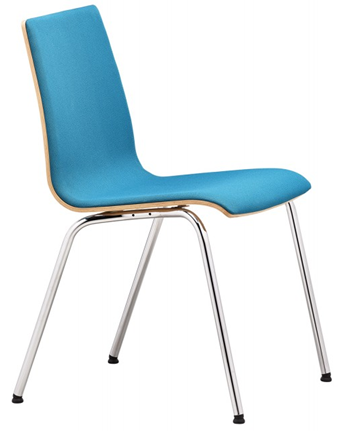 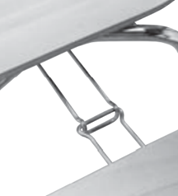 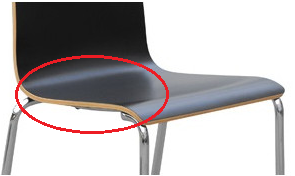             hrana buková lisovaná překližka				chromové spojky do řad       Parametry produktu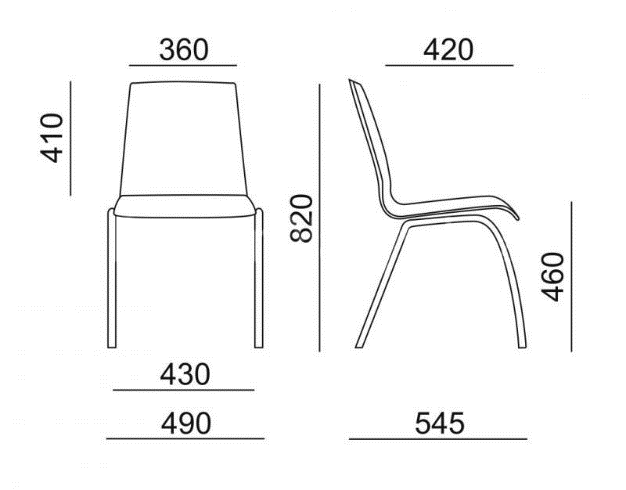 ČALOUNĚNÍ SKUPINA AERAMateriál 100% polyester / Hmotnost 320 g/m2 ± 5%, 488 g/bm ± 5% / Šíře 140 cm / Odolnost proti oděru 100.000 Martindale / Odolnost proti žmolkování skupina 4 / Stálobarevnost skupina 5 /Odolnost proti ohni EN 1021 - 1:2014, EN 1021 - 2:2014, BS 7176 : 2007 low hazard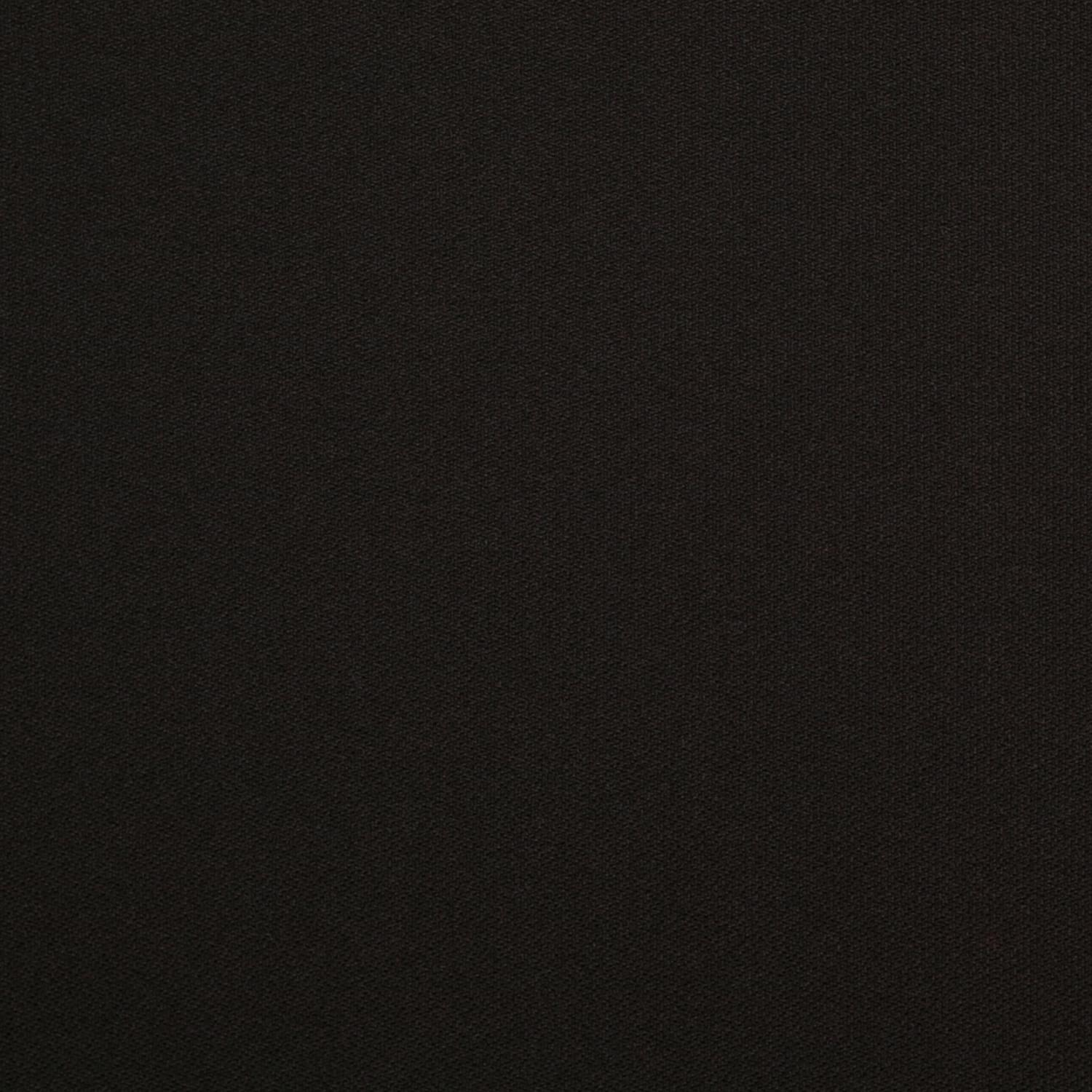           2052celková výška židle82 cmvýška sedáku od země 46,5 cmhloubka sedáku42 cmcelková hloubka54,5 cmcelková šířka 49 cmnosnost 120 kgstohovatelnost6 kszáruka 5 letzáruka na čalounění3 roky